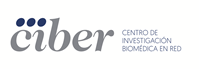 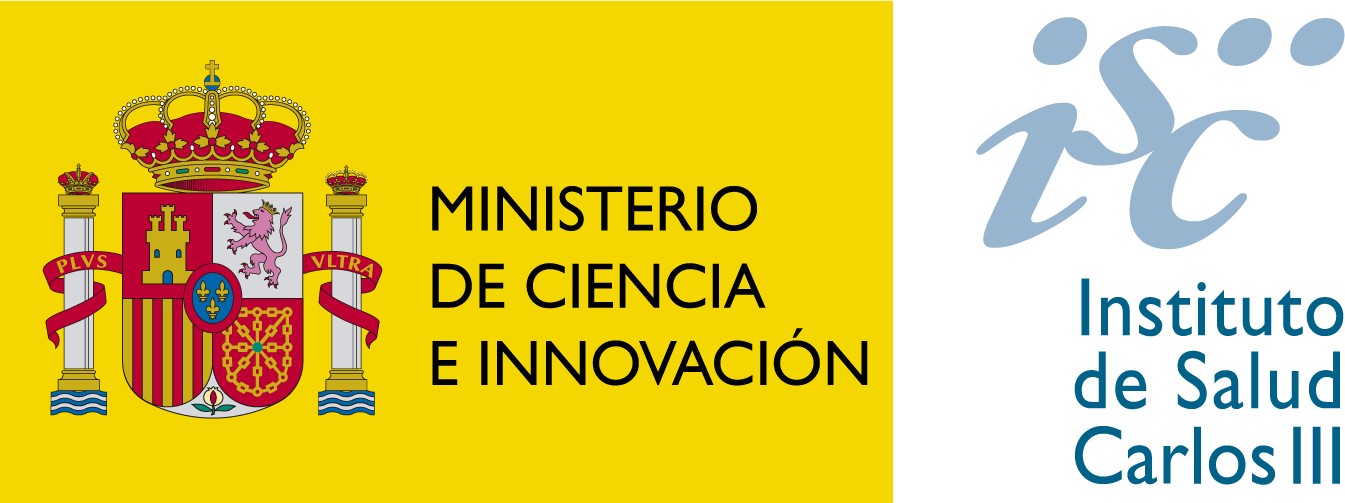 Declaración responsableNombre IP: Apellidos IP: e-mail: Código grupo CIBER: Congreso: European Respiratory Society Congress (ERS 2023)Compra: Yo, (nombre IP), declaro que no se ha abonado ni reintegrado, ni se hará, el importe de la matrícula de (nombre beneficiario) al Congreso ERS 2023                               por ninguna otra entidad pública o privada.Lugar, fecha y firma IP: